San Salvador, 17 de agosto de 2017.Estimados ciudadanos y ciudadanas:El Ministerio de Turismo, por este medio hace de su conocimiento que la información correspondiente al Art. 10 literal 18 de la Ley de Acceso a la Información Pública, relacionado a permisos, autorizaciones y concesiones otorgadas, especificando titulares, montos, plazos, objeto y finalidad, no se encuentra disponible en el Portal de Transparencia, por no ser competencia de esta Cartera de Estado de acuerdo a la Ley de Turismo y otras normativas.Sin otro particular, me suscribo.Atentamente,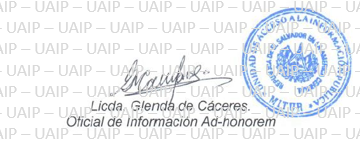 